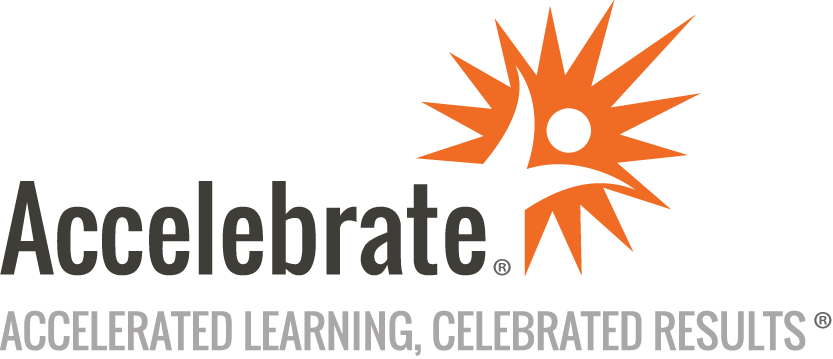 OO Design and Modeling in AgileCourse Number: AGL-122
Duration: 5 daysOverviewAccelebrate's Agile Training: Object Oriented Design and Modeling in Agile training teaches students how to create UML diagrams, including conceptual level diagrams, sequence diagrams, and use case diagrams.PrerequisitesStudents should have some knowledge of Agile/Scrum. Prior OO and UML experience would be helpful.MaterialsAll attendees receive comprehensive courseware.Software Needed on Each Student PCFor in-person deliveries, attendees do not need computers for this course. We will provide full classroom setup instructions that will include seating in small groups, with supplies such as flipcharts, sticky notes, markers, and pens for the attendees and a projector and Internet connection for the instructor's laptop.Online deliveries for this interactive training will use an online meeting platform (such as Zoom, WebEx, GoTo, or Teams) to have face-to-face contact online, including use of breakout rooms for group activities.ObjectivesAll students will start with a rough set of high level stories. During the course they will learn to deconstruct the stories and continually groom the product backlog according to the Product Owner’s direction (instructor).OutlineIntroductionApplied OO Definition and Motivation for OOPEnsure Understanding of OOP FundamentalsOOP "First Principles"UML Essentials Use CasesClass DiagramsSequence Diagrams"Turning Straw Into Gold" Using UMLAgile Development Overview of agile software developmentAgile Manifesto Values and PrinciplesIntroduction to iterative coding practicesRelease Planning First Time EstimatesSizing Your StoriesVelocity-Driven Release PlanningApplying ThemesLeveraging Use Cases For "Check and Balance"Product Owner Roles & Responsibilities Will the Real Product Owner Please Stand UpProduct Backlog & RequirementsRoles and PersonasStory WorkshopsSpikes and Special StoriesIdentify and Define User Roles &: User Story WritingGrooming The Backlog PrioritizationLooking AheadGroom ContinuallyValue AssessmentRisk-Based PrioritizationRunning a Successful Sprint Planning MeetingCommonality and Variance Techniques for Translating From Stories and/or Use Cases to a Class DiagramFundamentals of Commonality/Variability Analysis (CVA)CRC CardsHow to Handle Variations as We Get New RequirementsUnderstanding and Using FactoriesDelegation Delegation and Why it is so PowerfulHow Various Design Patterns Leverage DelegationAdapter PatternStrategy PatternRefactoring What is RefactoringWhy RefactorIdentifying Code SmellsHow the IDE can assist in refactoringUsing Abstraction Understanding the Template Method PatternImportance of Depending on AbstractionModel-View-Controller MVC Principles and the Motivation for Using MVCDifferentiating between Model 1 & Model 2 ArchitecturesBenefits of the Front Controller PatternUsing the Observer Pattern to reduce couplingManaging Access The Proxy Pattern and the Motivation for itHow a Dynamic Proxy WorksWhy the Dynamic Proxy Offers a More Flexible Proxy SolutionDynamic Responsibilities Using the Decorator Pattern to Bring Flexibility to DesignsAdding Functionality and FlexibilityDecorator Pattern - Class DiagramDecorators in the Java/IO PatternDesigning a Custom I/O DecoratorConclusion